УТВЕРЖДАЮ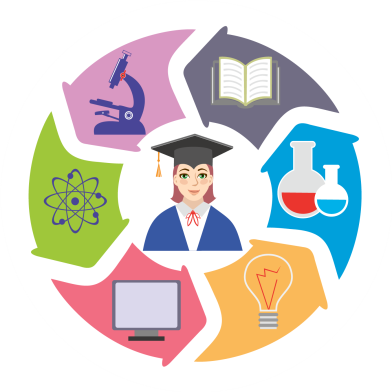 Директор государственного учреждения образования«Гимназия №1 г. Воложина»                              Е.И.Клачко                             .01.2022План мероприятий в рамках проведения Недели профориентациис 21.01.2022 по 28.01.2022 г.Заместитель директора по воспитательной работе                              В.И.Рагель №п/пМероприятиеДата проведенияУчастникиОтветственный1.Тематические классные часы «Калейдоскоп в страну профессий» 21.01-28.01.2022учащиеся2-3 классовКлассные руководители2.Диагностика определения профессиональной направленности, интересов, склонностей учащихся21.01-28.01.2022учащиеся 8 «А»9 «Б»11Пирогова О.В., педагог-психолог3.Просмотр и обсуждение мультфильмов о профессиях (компания «Парамульт»)24.01-28.01.2022учащиеся1 классовКлассные руководители4.Фотовыставка «Профессии моих родителей»24.01-28.01.2022учащиеся 3,5 классовКлассные руководители5.Презентация «Современные профессии»28.01.2022учащиеся 7 классовВашкевич А.В., библиотекарь6.Выставка литературы «Профессиональные ориентиры»21.01.2022-28.01.2022учащиеся1-11 классовВашкевич А.В., библиотекарь7.Игра по профориентации «Мой выбор»25.01.2021учащиеся 6 классовПирогова О.В., педагог-психолог8.Гостевой урок с приглашением специалиста управления по труду, занятости и соц. защите 26.01.2022учащиеся 10-11 классовКезик Т.П., педагог социальный9.Открытое внеклассное мероприятие «В мире профессий»21.01.2022учащиеся 9 классовБарковская Н.А., классный руководитель 9 «А» класса10.Открытое внеклассное мероприятие «Профессии от «А» до «Я»»28.01.2022учащиеся 4 классовПавлова А.К., классный руководитель 4 «А» класса